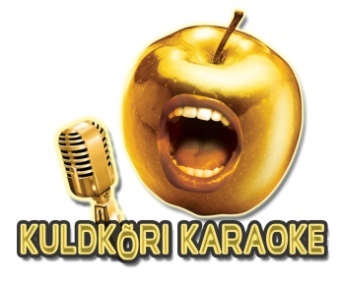 VIIMASED KULDKÕRI KARAOKES!    Vaata lisa Facebook: kuldkõri karaokeRH03-20 Village Voice - Seal horisondi tagaRH03-19 Smilers - Tahan sind RH05-20 SunlightUp & Down - NaeratusRH05-18 Toomas Anni - Armastuse PolkaRH05-17 Mati Nuude - Sinine Ja ValgeRH05-16 Wismari poisid - Lvovi polkaRH05-15 Maarja-Liis Ilus - Keelatud maaRH05-14 Ahti Nurmis - Sel ööl ma sind ootanRH05-13 Hellad Velled - Poeg on kodusRH05-12 Lauris Reiniks - Ma jooksenEST017-04 Hellad Velled - Ütle mulle jaa (Gm)EST017-03 Vello Orumets - Viimne valss (Võta vastu see valss) (b)EST017-02 Smilers - Võid panna mind ketti (b)EST017-01 Vello Orumets - Viimne valss (b)E42-15 Voldemar Kuslap - Vana meloodiaE42-14 Pearu Paulus - Vala veiniE42-13 Jaak Joala - Unustsuse jõelRH10-20 Koit Toome - Kui sa lahkud siitRH10-19 Kapriiz - Paha PoissRH10-18 Sada ja Seened - Nii kuumRH10-17-Dark Velvet - Kiisu-MiisuRH10-16 Sulo - TarzanRH10-15 Apelsin - See viisRH10-11 Illart ja Ege - Tulen koju taas (aeglasem)RH10-12  Illart ja Ege - Tulen koju taas (kiirem)RH10-14 Topeltmäng - Amore MioRH10-13 De ja Vu - Me käes on valge roosKaraoke tellimine: Marko Pille 56508056Facebook: Kuldkõri karaoke, www.pillepeokorraldus.ee